6 марта 2021 года в Доме культуры состоялся концерт «Весенняя сказка», посвященный Международному женскому дню 8 марта. В ходе праздничной программы была рассказана история возникновения этого праздника все женщины услышали поздравления в свой адрес, приняли участие в конкурсе. Отдельное внимание в этот день было уделено мамам-им был посвящен ряд песен.В конце программы с исполнителями пели и все присутствующие.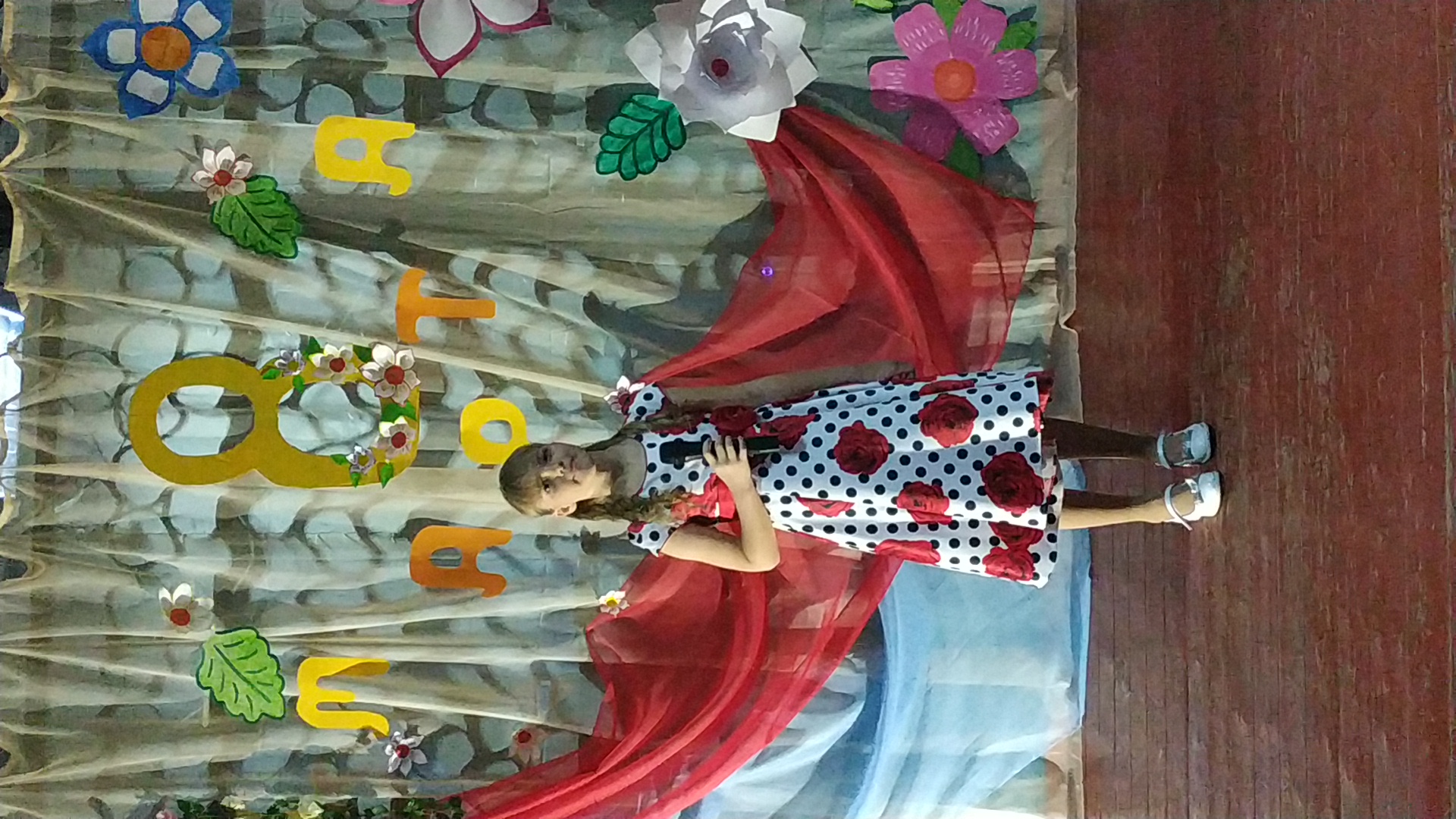 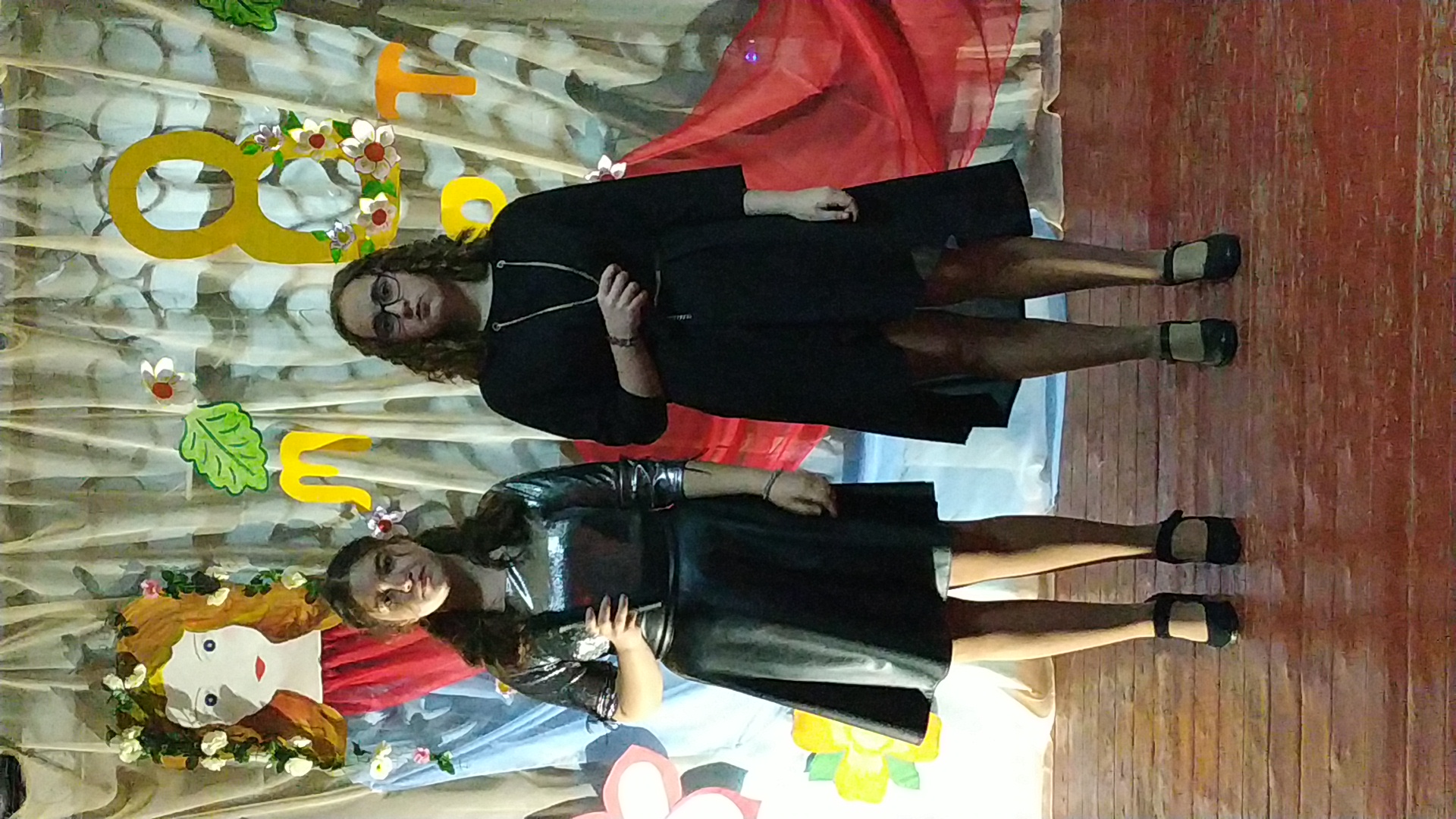 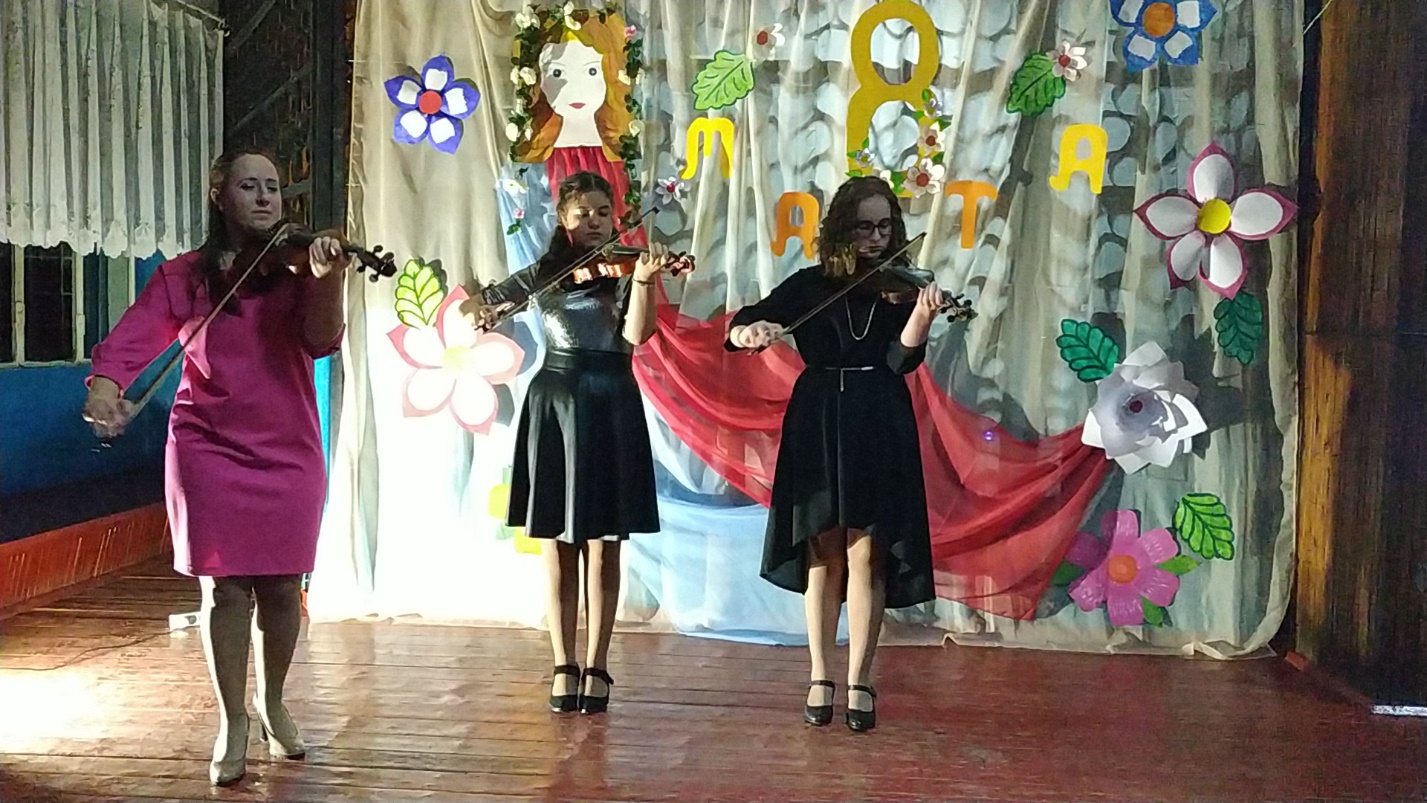 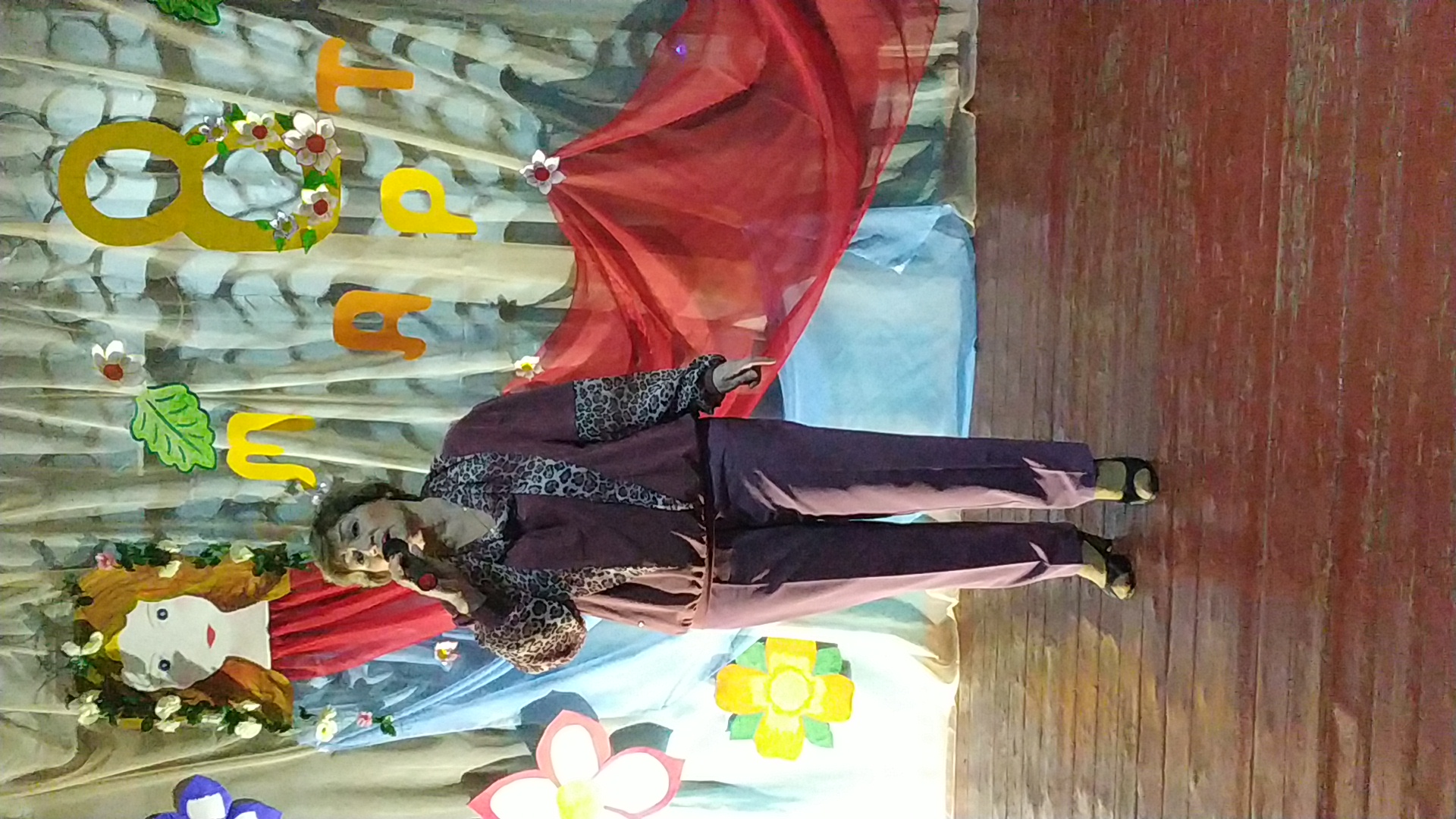 